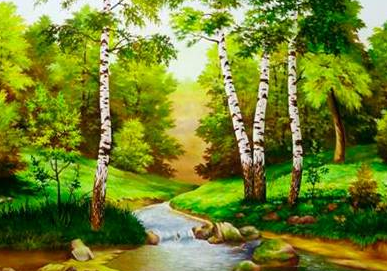 Много я слышал уже о журчащих ручьях, но никто мне еще не говорил, что такое они журчат. Вот светлый источник, пробивающийся из-под большого камня; усядусь-ка возле него и послушаю, что такое он болтает. Бесчисленные маленькие волны, перегоняя друг друга и журча, пробиваются между каменьями и песком, подымая и крутя его белые зернышки.– Послушайте-ка, вы, маленькие резвые волны, расскажите мне: зачем вы так торопитесь, куда и откуда бежите, почему так суетливо толкаете друг друга?– О! – залепетали волны. – Нас много, и очень много: там, в горе, нас еще столько, что и счесть невозможно; мы все хотим выйти на божий свет, а ворота узки; вот почему мы так толкаем друг друга, как школьники, когда учитель скажет им: класс кончен!– Где же вы были до сих пор и что вы делали? Не сидели ли вы в горе с того самого дня, как голубь принес Ною масличную ветвь[7], как знак, что воды снова скрылись в землю.– О нет, нет, нет! – залепетали волны, перебивая друг друга, и каждая из них так спешила рассказать свою историю, что я не мог разобрать ни слова.Я наклонился к источнику, зачерпнул горсть чистой, холодной воды и, пропуская ее сквозь пальцы каплю за каплей, выслушивал их поодиночке. Какие дивные историйки они порассказали мне!– Мы, – сказали мне две капли, – были снежинками в прошедшую зиму и, лежа там на горе, весело сверкали на солнце, пока оно весною не растопило нас.– Мы были двумя градинками, – залепетали другие капли, – и, увы, согрешили: положили на землю тяжелый колос.– А мы были двумя росинками и напоили жаждущий ландыш, – сказали две новые капли.– Мы носили корабли на море; мы утолили жажду жаждущего и спасли ему жизнь; мы вертели мельничное колесо; нас вспенивал пароход, мы были сладким соком в вишнях, мы – вкусным вином, мы – лекарством, мы – ядом, мы – молоком… – звенели одна за другой прозрачные капли, скатываясь, как перлы[8], с моих пальцев.Одна светлая капелька повисла у меня на пальце.– Я была когда-то слезою, – прошептала она.– Я – каплею пота, – сказала вслед за ней другая, падая на землю.– А я уже была в твоем сердце, – прозвенела третья, – была теплой капелькой крови, а потом, когда ты дохнул, я вы летела паром и понеслась к облакам.Я видел, что этим историям конца не будет, и стряхнул обратно в реку остальные капли, не слушая их болтовни.Мне хотелось пристыдить хвастливый ручей, и я сказал ему:– Расскажи-ка лучше, что ты видел нового в своей горе?«Чему там быть новому? – думал я про себя. – Камни лежат неподвижно от создания мира и будут лежать там вечно, разве человек выкопает их и построит из них дома». Но как же я удивился, когда ручей стал мне говорить самые диковинные вещи.– Каждая капелька, – говорит он, – побывши дождем или снегом, градом или росою, проникает в землю и работает в ней изо всех сил, не хуже ваших рудокопов: роет для себя самые затейливые ходы и переходы. Если тебе в детстве рассказывали сказки о подземных горных духах и карлах, которые будто бы живут внутри гор и охраняют там металлы и камни, прилежно работая над ними день и ночь, то знай, что эти карлы и духи – мы, маленькие капли воды. Мы кажемся тебе малы и бессильны; но ты видишь, как нас много, и, верно, слыхал, что капля, падая за каплей, пробивает и твердый камень. Пробегая между каменными слоями гор, каждая из нас уносит неприметную для твоих глаз частичку той или другой каменной породы. Скоро тяжелая ноша становится не под силу маленькой капле, и она оставляет свой кусочек камня или металла где-нибудь совсем в другом месте. Так строим мы из извести и гипса блестящие красивые кристаллы. Так же мы заносим с собой то красный кусочек железной охры, то зеленый и голубой кусочек медного купороса и раскрашиваем ими другие каменья. Иногда доберутся капли воды внутри горы до большой, просторной пещеры… О, да и пещеру-то эту сделали мы же! Она прежде вся была набита солью; но миллионы водяных капель выпили эту соль и унесли ее куда-нибудь в другое место, может быть, в море, где вода, как ты знаешь, такая соленая. В такой пещере нам привольно работать: звучно падаем мы с потолка и, оставляя на нем приносимые нами кусочки камня, строим самые диковинные вещи, похожие на ваши церкви и башни. Ты видел, вероятно, как зимою, растаивая на солнышке и стекая с крыши, превращаемся мы от холода в длинные прозрачные сосульки. Наша подземная работа немножко похожа на эту; только там мы работаем сосульки не из воды, а из известки (сталактиты); сами же уходим дальше. На дне пещер собираются капли в подземные озера; потом выбегают оттуда в расселины скал и прыгают шумными водопадами со скалы на скалу. К нам прибегает иногда напиться горная саламандра, небольшое длинненькое животное, бледное и слепое; вам скучно в этих пещерах без солнца, а оно боится, как смерти, солнечных лучей. Если на дороге попадается на горе кусок дерева, мы начнем хлопотать изо всех сил: каждую клеточку наполним кремнем или известкой, древесину же разломаем и унесем прочь – словом, сделаем то, что вы называете окаменелым деревом, но называете совершенно несправедливо, потому что там дерева нет ни крошки, а все один чистый камень: от дерева осталась одна только форма. И сколько нам было хлопот, чтобы выделать из камня каждую жилку, каждую ячейку!В это самое время набежала новая волна и начала мне рассказывать другую историю: она говорила, как водяные капли мало-помалу подрывали целую гору в Швейцарии, так что она со всеми своими тяжелыми камнями, с землею, покрывавшей эти камни, и с деревьями, которые росли на земле, рухнула в долину и засыпала четыре деревни с людьми и животными. Но я прервал печальный рассказ и сказал волнам, что не люблю слушать о делах разрушений и гибели.– Расскажи-ка мне лучше, – спросил я снова у ручья, – что-нибудь другое. Если твои капли внутри горы так много едят и пьют, так много разрушают и строят, то нет сомнения, что и твоя светлая вода, сквозь которую я так ясно вижу и маленький камешек, и крошечную блестящую рыбку, совсем не так чиста, как кажется с виду?– Легко, очень легко может случиться, – отвечал ручей, – что тот или другой из моих маленьких работников унес с собою то тот, то другой материал.– Но какие же материалы, куда и зачем несут твои хлопотливые работники? – спросил я у ручья.– Мы несем известку, – отвечали одни капельки, – нас уже давно ждут миллионы маленьких морских животных: улиток, полипов, морских звезд, которым нужно строить себе жилище, и крепкие кораллы, а для кораллов нужно много известки, потому что из кораллов делаются целые острова в океане.– Мы несем кремнезём, – пролепетали другие капли, – множество инфузорий и растений ждут нас давно; даже травка на берегу и та просит, чтобы мы дали ей частичку.– Мы несем воздух в маленьких незаметных пузырьках, – звенели новые капли, – воздух, без которого не могли бы дышать в воде ни рыбки, ни другие водяные животные.– Мы несем угольную кислоту, чтобы напоить ею корешки незабудки, мы – гипс; мы – железо; мы – фарфор; мы – множество соли, которая нужна бесчисленным растениям, животным и даже вам, людям. Не вы ли приходите лечиться к нам и рады-радехоньки, когда почуете, что в нас есть или сера, или железо, или какой-нибудь другой минерал, который вам помогает в болезнях? Тогда вы величаете нас минеральными ключами, целебными источниками, а иногда и теплыми ключами, если мы выходим к вам, нагревшись прежде у подземного огня. Вы тогда ухаживаете за нами, вычищаете от сору, устраиваете для нас красивые бассейны, строите возле нас богатые дома, ванны, гостиницы, целые города! Неужели ты ничего не слыхал о Баден-Бадене, Эмсе, Пятигорске, Кисловодске или других каких-нибудь местах, прославленных нашими целебными источниками?– О, не думай, что мы ничего не делаем, – зажурчали все капли вместе. – Напротив, мы никогда не знаем покоя и трудолюбивее муравьев, которые вечно строят свое жилище, вечно суетятся, бегают и таскают кусочки соломы втрое больше себя. Наработавшись вволю и в облаках, и в траве, и в листьях, которые мы так освежаем, напоив растения, животных и людей, мы спешим в ручей, а по дороге вертим мельничные колеса и носим лодки, из ручья бежим в реку, из рек в широкое безбрежное море; тут-то, кажется, можно нам было отдохнуть и успокоиться, но лучи солнышка пригреют нас и превратят в легкий туман. Поднявшись высоко, мы станем облаками и понесемся по небу, пока не найдем места, где снова ожидает нас работа. Мы работаем без устали и не скучаем: нам весело, что мы принимаем такое деятельное участие в божьем мире и поим неисчислимые миллионы растений, животных и людей.